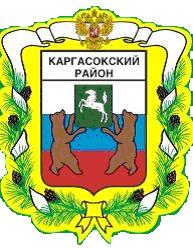 МУНИЦИПАЛЬНОЕ ОБРАЗОВАНИЕ «Каргасокский район»ТОМСКАЯ ОБЛАСТЬАДМИНИСТРАЦИЯ КАРГАСОКСКОГО РАЙОНАД.Л.Котлягин22288ПОСТАНОВЛЕНИЕПОСТАНОВЛЕНИЕПОСТАНОВЛЕНИЕПОСТАНОВЛЕНИЕПОСТАНОВЛЕНИЕПОСТАНОВЛЕНИЕ06.12.2017№ 331 с. Каргасокс. Каргасокс. Каргасокс. Каргасокс. КаргасокО присвоении судейских категорийО присвоении судейских категорийО присвоении судейских категорийНа основании пункта 7  статьи 22 Федерального закона от 04.12.2007 №329-ФЗ «О физической культуре и спорте в Российской Федерации», приказа Минспорта России от 28.02.2017 № 134 и представлений о присвоении квалификационных категорий судьейНа основании пункта 7  статьи 22 Федерального закона от 04.12.2007 №329-ФЗ «О физической культуре и спорте в Российской Федерации», приказа Минспорта России от 28.02.2017 № 134 и представлений о присвоении квалификационных категорий судьейНа основании пункта 7  статьи 22 Федерального закона от 04.12.2007 №329-ФЗ «О физической культуре и спорте в Российской Федерации», приказа Минспорта России от 28.02.2017 № 134 и представлений о присвоении квалификационных категорий судьейНа основании пункта 7  статьи 22 Федерального закона от 04.12.2007 №329-ФЗ «О физической культуре и спорте в Российской Федерации», приказа Минспорта России от 28.02.2017 № 134 и представлений о присвоении квалификационных категорий судьейНа основании пункта 7  статьи 22 Федерального закона от 04.12.2007 №329-ФЗ «О физической культуре и спорте в Российской Федерации», приказа Минспорта России от 28.02.2017 № 134 и представлений о присвоении квалификационных категорий судьейНа основании пункта 7  статьи 22 Федерального закона от 04.12.2007 №329-ФЗ «О физической культуре и спорте в Российской Федерации», приказа Минспорта России от 28.02.2017 № 134 и представлений о присвоении квалификационных категорий судьейАдминистрация Каргасокского района постановляет:1.Присвоить судейские категории согласно перечню: 2.Настоящее постановление вступает в силу со дня его официального опубликования. Администрация Каргасокского района постановляет:1.Присвоить судейские категории согласно перечню: 2.Настоящее постановление вступает в силу со дня его официального опубликования. Администрация Каргасокского района постановляет:1.Присвоить судейские категории согласно перечню: 2.Настоящее постановление вступает в силу со дня его официального опубликования. Администрация Каргасокского района постановляет:1.Присвоить судейские категории согласно перечню: 2.Настоящее постановление вступает в силу со дня его официального опубликования. Администрация Каргасокского района постановляет:1.Присвоить судейские категории согласно перечню: 2.Настоящее постановление вступает в силу со дня его официального опубликования. Администрация Каргасокского района постановляет:1.Присвоить судейские категории согласно перечню: 2.Настоящее постановление вступает в силу со дня его официального опубликования. Глава Каргасокского районаГлава Каргасокского района                     А.П. Ащеулов                     А.П. Ащеулов